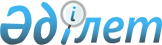 Об организации и финансировании молодежной практики
					
			Утративший силу
			
			
		
					Постановление акимата Мартукского района Актюбинской области от 11 февраля 2016 года № 70. Зарегистрировано Департаментом юстиции Актюбинской области 03 марта 2016 года № 4762. Утратило силу постановлением акимата Мартукского района Актюбинской области от 15 апреля 2016 года № 152      Сноска. Утратило силу постановлением акимата Мартукского района Актюбинской области от 15.04.2016 № 152 (вводится в действие с 19.04.2016).

      В соответствии со статьей 31 Закона Республики Казахстан от 23 января 2001 года "О местном государственном управлении и самоуправлении в Республике Казахстан", подпунктом 5-7) статьи 7 и статьей 18-2 Закона Республики Казахстан от 23 января 2001 года "О занятости населения", постановлением Правительства Республики Казахстан от 19 июня 2001 года № 836 "О мерах по реализации Закона Республики Казахстан от 23 января 2001 года "О занятости населения", акимат района ПОСТАНОВЛЯЕТ:

      1. Организовать молодежную практику у работодателей, независимо от их формы собственности, путем создания временных рабочих мест для безработных граждан, из числа выпускников организаций технического и профессионального, послесреднего, высшего образования, не старше двадцати девяти лет.

      2. Оплату труда лиц, направленных на молодежную практику, осуществлять за счет средств местного бюджета, в размере восемнадцать месячных расчетных показателей в месяц.

      3. Контроль за исполнением настоящего постановления возложить на заместителя акима района Кузембаеву Б.

      4. Настоящее постановление вводится в действие со дня его первого официального опубликования.


					© 2012. РГП на ПХВ «Институт законодательства и правовой информации Республики Казахстан» Министерства юстиции Республики Казахстан
				
      Аким района 

Н. Калауов
